Marketing Expenses versus Rival Firms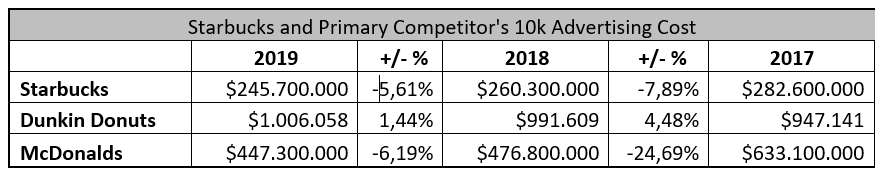 Diagramming Existing and Proposed Organizational Chart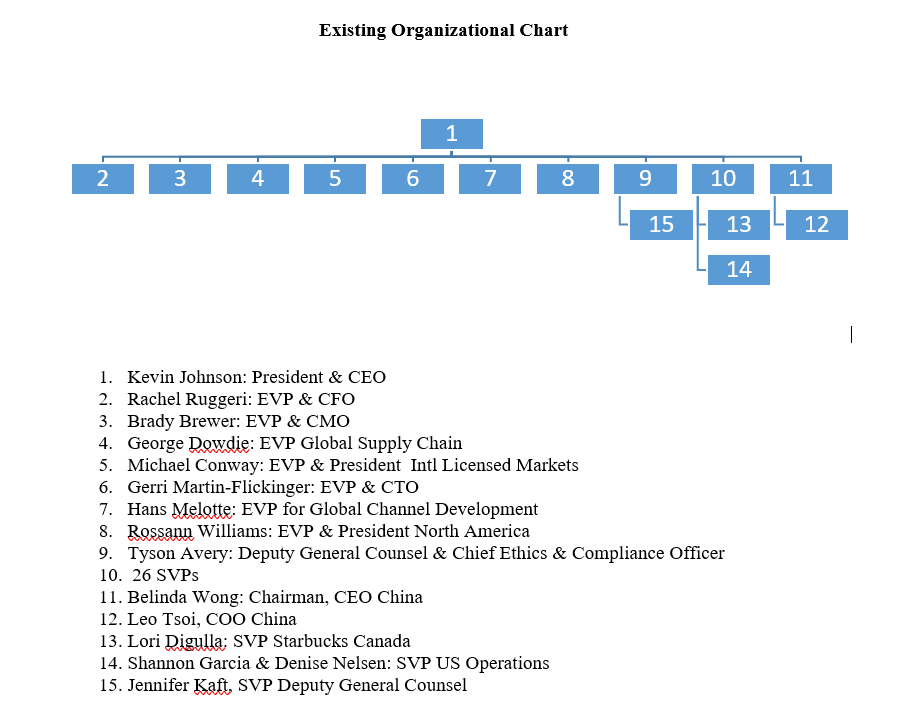 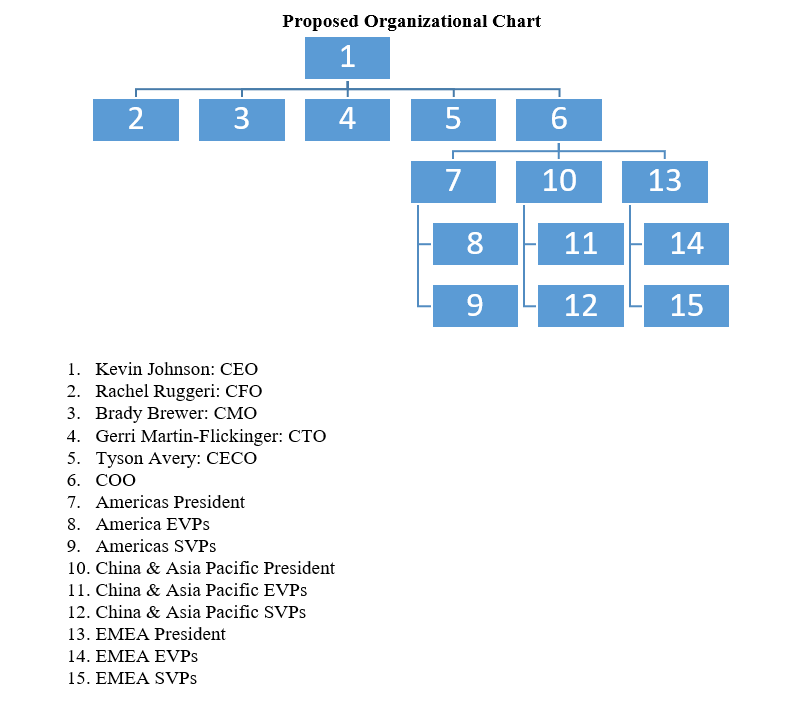 